Metal oxides: Worksheet 4.1.1Oxidation and reduction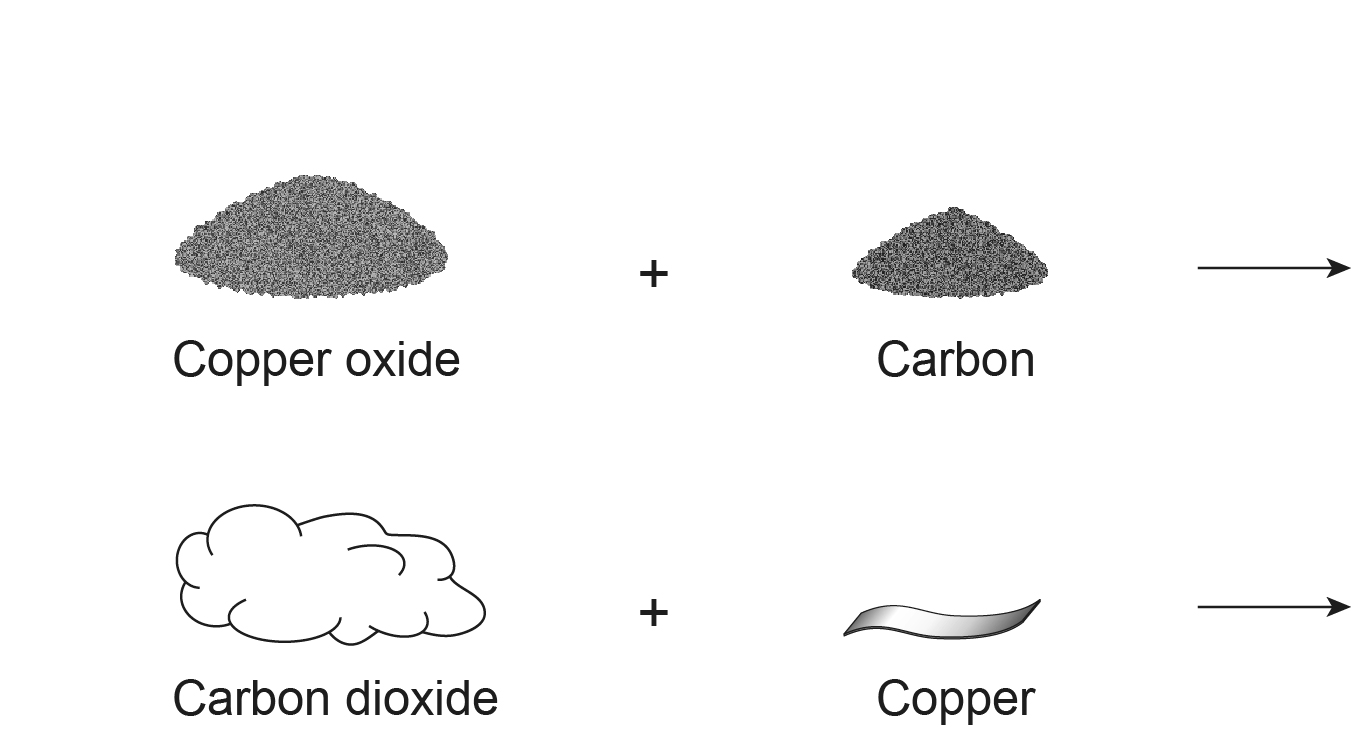 Extracting copper from copper oxide is reduction, because oxygen is removed from the metal.              The particle picture below shows what happens to the atoms.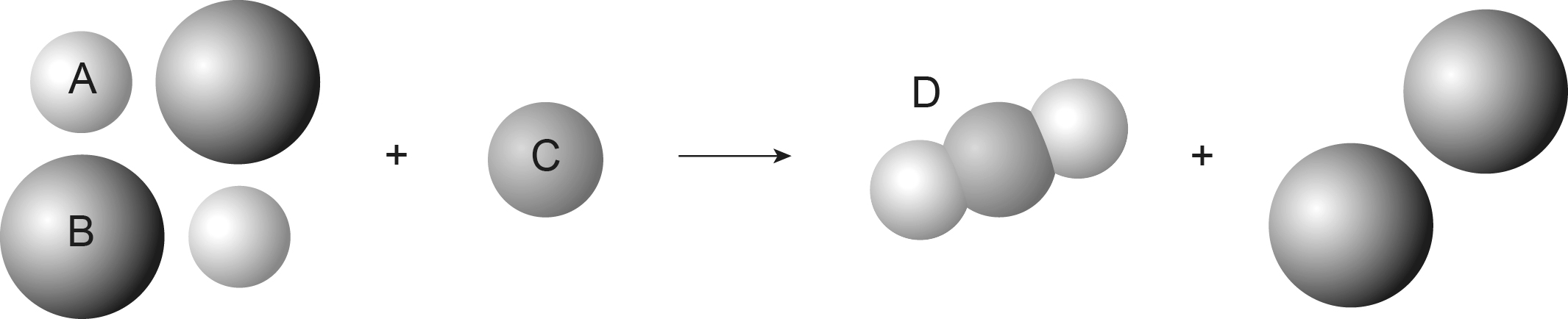 Identify atoms A, B and C and then molecule D.Convert the particle picture into a balanced symbol equation.Which element is oxidised during the reaction? Explain why.Which substance is reduced? Explain why.If a piece of copper is heated the atoms on the surface react with oxygen from the air to form black copper oxide. Draw a particle picture for this reaction, and write a balanced symbol equation.